Rockdale Partners in PreventionAgenda and NotesJuly 28, 202210:30 Zoom1. Introductions- Present: Latrenda George (Rockdale DFC), Jim Morton (ARP Counseling), Terrie Moore (DPI), Tiffany Cuthbert (DPI PC), Carol Treible (Evaluator)2. Looking at Partners Calendars-Determined 1st Thursdays of each month. 3. Restoration Storehouse and DPI-DPI trying to confirm approval of a proposal for space and to utilize conference rooms for Prime for Life and other meetings. 3. Purpose of Workgroup & MOU’s-Quick reviewEpidemiology-Data needs(GSHS, Hospitalizations, DUI’s, Local conditions) Implementation Evaluation4. Approved Goals and Strategies- Reduce NMUPD 9-20 (PreVenture and Safe Storage/Disposal-)Reduce Access to Alcohol 9-20 (PreVenture and Parents Who Host)Reduce Binge Drinking 18-25 (Prime for Life-Environmental)2A’s and an R for nicotine use at all public events (Back to School Bash-106 screened)5. Strategic Prevention Framework-Assessment: What does Underage Drinking look like in Rockdale? Carol would like to conduct a listening group with DFC YAT members soon.  Fourth of July: Fentanyl and Overdoses on the Rise-Revisit: CDC 30-second video in social media Graduation Season: Social media targeting parents: Analytics for BI #2Rockdale Theatres-PSA Biggest Influence #2 During Graduation Season6. Today’s Focus: Planning and Who do We Need?!A1. Goal OnePreVenture Update- Status by RCS-Working with April Fallon-August Start Date? Terrie is scheduled to meet with April August 3 to begin implementation plans for RCPS.Deterra Bags (86) distributed at Back to School Bash -Latrenda shared that Rockdale DFC Youth Action Team planning a project for the distribution of bags with local Hospice workers. DPI will support with materials and some bags and assess where gaps are in safe disposal. DPI has a membership with Prevention Action Alliance for their SAFE Rx program (same org that has Parents Who Host).  Jim also considering how it would work for distribution to his client population.  A2. Goal TwoPreVenture (RCPS)Parents Who Host, Lose the Most-Parks and Schools-Next steps Thanks to Jim Morton for connecting DPI with Tahira Wilson with Parks and Rec. Terrie dropped off banners and yard signs for placement. Jim is going to see if he can spot any. Banners and yard signs also given to RCPS at Bash. Encouraged to use on sports fields and in car-rider lines.A3. Goal ThreePrime for Life 420 Launched July-Third Saturdays-Two participants in July. Jim has clients he would like to refer who are active in court system. 7. Next steps to build awareness-community events, sponsorship, schools? DPI invited to host a table at the Sounds of Support in Covington in September and to support DFC at their overdose awareness event on August 29 at the Conyers First United Methodist Church at 4-7. 8. Opportunities for Collaboration9. Next Steps: Reach out to new members10. Next Meeting- August 4 @11:00
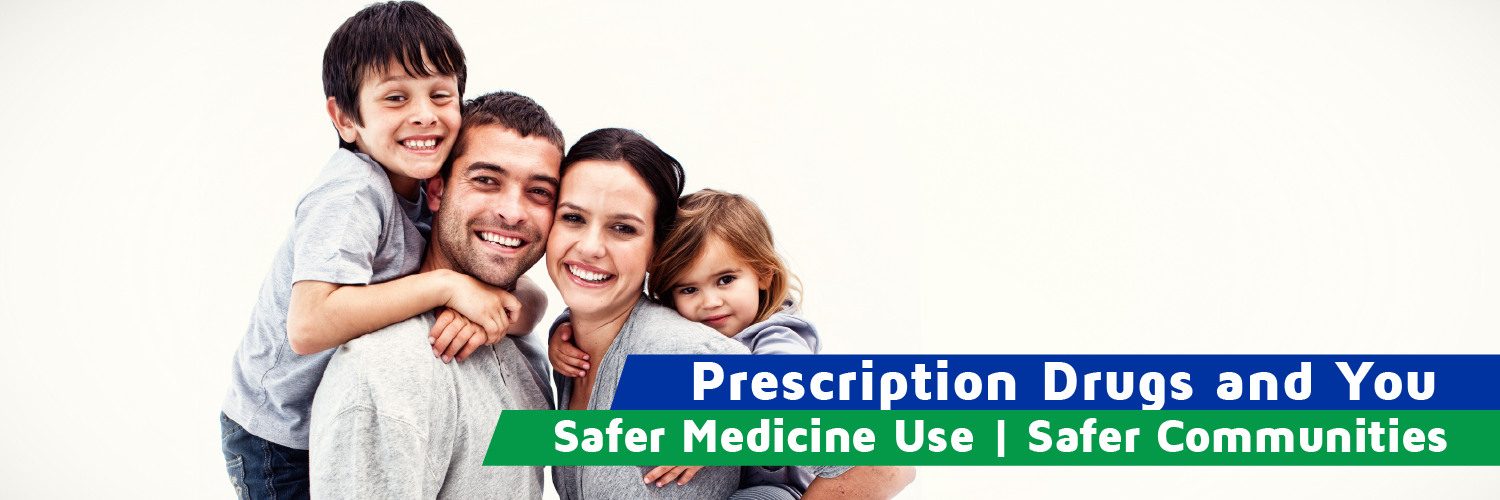 